CORRIDA MAIS LOUCA DA RIA 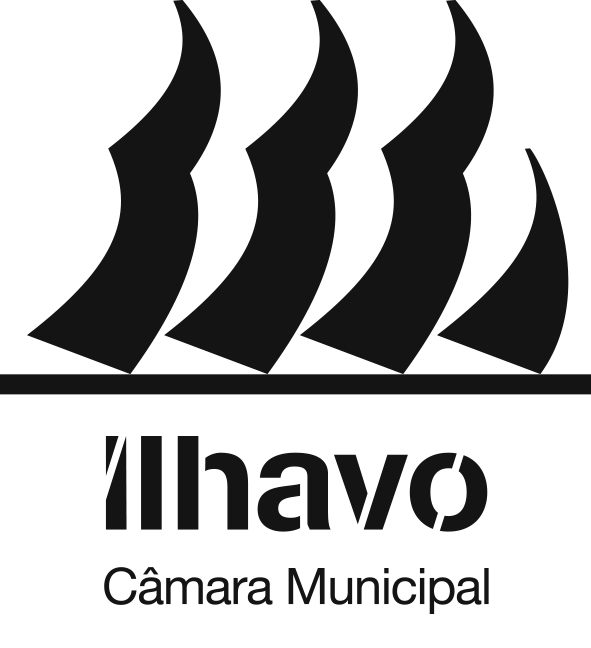 12 agosto 2023Por ter conhecimento e estar de acordo com as Normas Regentes desta prova subscrevo e assino:Assinatura do responsável,__________________________,  Data: __/__/____declaro pela minha honra que todos os elementos da tripulação sabem nadar. Mais acrescento que me responsabilizo pela falta de veracidade desta declaração. Assinatura do Capitão,__________________________,  Data: __/__/____FICHA DE INSCRIÇÃO - ASSOCIAÇÕESIDENTIFICAÇÃO DA ASSOCIAÇÃONome: E-mail: NIF: IDENTIFICAÇÃO DA EMBARCAÇÃO Nome: Nome: Nome do responsável: Nome do responsável: Contacto:N.º de tripulantes:CATEGORIA A CONCURSODemonstração: Transformação Construção Corrida: Transformação Construção TRIPULAÇÃO O CapitãoData de nascimentoContactoO TimoneiroData de nascimentoContactoO ProaData de nascimentoContactoRestantes elementosData de nascimentoContactoRestantes elementosData de nascimentoContactoRestantes elementosData de nascimentoContactoRestantes elementosData de nascimentoContactoRestantes elementosData de nascimentoContactoDECLARAÇÃOCOMPROMISSOEu,Capitão da EmbarcaçãoCapitão da Embarcação